ПРАВИТЕЛЬСТВО ХАБАРОВСКОГО КРАЯПОСТАНОВЛЕНИЕот 19 декабря 2022 г. N 671-прО ПОРЯДКЕ ОРГАНИЗАЦИИ ДОСТУПА К ИНФОРМАЦИИ О ДЕЯТЕЛЬНОСТИИСПОЛНИТЕЛЬНЫХ ОРГАНОВ ХАБАРОВСКОГО КРАЯВ целях обеспечения реализации прав граждан и организаций на доступ к информации о деятельности Губернатора Хабаровского края, Правительства Хабаровского края, иных исполнительных органов Хабаровского края в соответствии с федеральными законами от 9 февраля 2009 г. N 8-ФЗ "Об обеспечении доступа к информации о деятельности государственных органов и органов местного самоуправления", от 21 декабря 2021 г. N 414-ФЗ "Об общих принципах организации публичной власти в субъектах Российской Федерации", законами Хабаровского края от 23 декабря 2009 г. N 297 "Об обеспечении доступа к информации о деятельности государственных органов Хабаровского края", от 24 июня 2022 г. N 292 "О порядке обнародования (официального опубликования) и вступления в силу законов Хабаровского края и иных нормативных правовых актов Хабаровского края" Правительство края постановляет:1. Утвердить прилагаемые:Порядок предоставления информации о деятельности исполнительных органов Хабаровского края по запросам пользователей информацией;Перечень информации о деятельности исполнительных органов Хабаровского края, размещаемой на официальных сайтах исполнительных органов Хабаровского края в информационно-телекоммуникационной сети "Интернет" (далее - Перечень);Требования к технологическим, программным и лингвистическим средствам обеспечения пользования официальными сайтами исполнительных органов Хабаровского края и подведомственных им организаций в информационно-телекоммуникационной сети "Интернет".2. Установить, что для размещения информации о деятельности Губернатора Хабаровского края, Правительства Хабаровского края, администрации Губернатора и Правительства Хабаровского края, иных исполнительных органов Хабаровского края (далее также - край) на сайтах в информационно-телекоммуникационной сети "Интернет" (далее - сеть "Интернет") используются следующие сайты:2.1. Официальный сайт Хабаровского края, Губернатора и Правительства Хабаровского края в сети "Интернет" (www.khabkrai.ru) (далее - Официальный сайт края) для размещения:- нормативных правовых актов Губернатора края, Правительства края;- информации о проводимых в крае мероприятиях общественного контроля и об их результатах;- информации о ходе реализации национальных проектов в крае;- иной информации о деятельности Губернатора края, Правительства края, администрации Губернатора и Правительства края, иных исполнительных органов края в соответствии с Перечнем, а также федеральным и краевым законодательством.2.2. Официальные сайты исполнительных органов края в сети "Интернет", электронные адреса которых закреплены правовым актом соответствующего исполнительного органа края, для размещения:- нормативных правовых актов исполнительных органов края;- иной информации о деятельности исполнительных органов края в соответствии с Перечнем, а также федеральным и краевым законодательством.2.3. Информационный интернет-портал Правительства Хабаровского края "Открытый регион", включающий в себя информационно-аналитическую систему оценки "Голос 27" (golos27.ru), в качестве сайта в сети "Интернет" для:- проведения оценки эффективности деятельности руководителей органов местного самоуправления городских и муниципальных округов, муниципальных районов края, унитарных предприятий и учреждений, действующих на региональном и муниципальном уровнях, акционерных обществ, контрольный пакет акций которых находится в государственной собственности края или в муниципальной собственности, оказывающих услуги населению муниципальных образований края;(в ред. постановления Правительства Хабаровского края от 20.09.2023 N 441-пр)- вовлечения граждан в решение вопросов развития края, в том числе для изучения мнения граждан по вопросам реализации полномочий исполнительными органами края, органами местного самоуправления муниципальных образований края, установленных федеральным и краевым законодательством;- подачи обращений в электронном виде в исполнительные органы края, органы местного самоуправления муниципальных образований края;- размещения общедоступной информации в форме открытых данных.2.4. Официальный сайт министерства финансов Хабаровского края - портал управления общественными финансами в сети "Интернет" (minfin.khabkrai.ru) в качестве информационного ресурса края для размещения информации об общественных финансах края.2.5. Официальный интернет-портал нормативных правовых актов Хабаровского края (laws.khv.gov.ru) (далее - Официальный интернет-портал НПА края) в качестве сайта в сети "Интернет" для:- официального опубликования законов края, постановлений Законодательной Думы Хабаровского края, носящих нормативный правовой характер, нормативных правовых актов Губернатора края, Правительства края, иных исполнительных органов края;- размещения проектов законов края, внесенных Губернатором края в Законодательную Думу Хабаровского края;- размещения проектов нормативных правовых актов Губернатора края, Правительства края, иных исполнительных органов края в целях обеспечения возможности проведения независимой антикоррупционной экспертизы;- размещения информации об адвокатах, являющихся участниками государственной системы бесплатной юридической помощи в крае, и нормативных правовых актов, регулирующих вопросы обеспечения граждан бесплатной юридической помощью в крае;- размещения иной информации о деятельности Губернатора края, Правительства края, администрации Губернатора и Правительства края, иных исполнительных органов края в соответствии с Перечнем, а также федеральным и краевым законодательством.2.6. Иные сайты в сети "Интернет", созданные исполнительными органами края для опубликования или размещения информации о деятельности Губернатора края, Правительства края, администрации Губернатора и Правительства края, иных исполнительных органов края.3. Установить, что информация о проводимых в крае мероприятиях общественного контроля и об их результатах направляется организатором общественного контроля для размещения на Официальном сайте края в орган, ответственный за предоставление указанной информации в соответствии с Перечнем, посредством факсимильной связи или по электронной почте в порядке и сроки, установленные Законом Хабаровского края от 22 сентября 2015 г. N 110 "Об отдельных вопросах осуществления общественного контроля в Хабаровском крае" и иными нормативными правовыми актами края.4. Установить, что отчеты о расходовании бюджетных ассигнований на информационное обеспечение деятельности исполнительных органов края и поддержку средств массовой информации (далее также - отчеты) для формирования сводного отчета о расходовании бюджетных ассигнований на информационное обеспечение деятельности исполнительных органов края и поддержку средств массовой информации (далее - сводный отчет) направляются исполнительными органами края, которым выделяются бюджетные ассигнования краевого бюджета на указанные цели, в орган, ответственный за предоставление указанной информации в соответствии с Перечнем, в течение семи рабочих дней после отчетной даты (1 июля, 31 декабря).Отчеты и сводный отчет представляют собой единый документ и оформляются в соответствии с требованиями к размещению в сети "Интернет" отчетов о расходовании бюджетных ассигнований на информационное обеспечение деятельности органов государственной власти субъектов Российской Федерации и поддержку средств массовой информации, одобренными протоколом заседания Правительственной комиссии по координации деятельности открытого правительства от 4 февраля 2016 г. N 1.5. Руководителям исполнительных органов края, структурных подразделений администрации Губернатора и Правительства края обеспечить:5.1. Размещение на сайтах в сети "Интернет", указанных в пункте 2 настоящего постановления, достоверной информации в соответствии с Перечнем и (или) представление такой информации в комитет по информационной политике и массовым коммуникациям Правительства края (далее - комитет) для размещения на Официальном сайте края, министерство цифрового развития и связи края для размещения на Официальном интернет-портале НПА края (далее - органы, ответственные за размещение информации), а также размещение подведомственными исполнительным органам края организациями на своих официальных сайтах в сети "Интернет" информации, указанной в перечне, определенном в соответствии с абзацем четвертым подпункта 6.1 пункта 6 настоящего постановления, с учетом соблюдения требований:- Федерального закона от 1 июня 2005 г. N 53-ФЗ "О государственном языке Российской Федерации";- законодательства Российской Федерации об авторских и смежных правах, а также в области персональных данных;- Порядка обеспечения условий доступности для инвалидов по зрению официальных сайтов государственных органов, органов местного самоуправления и подведомственных организаций в информационно-телекоммуникационной сети "Интернет", утвержденного Приказом Министерства цифрового развития, связи и массовых коммуникаций Российской Федерации от 12 декабря 2022 г. N 931 (далее - Порядок).5.2. Соблюдение сроков размещения (своевременного обновления) на сайтах в сети "Интернет", указанных в пункте 2 настоящего постановления, информации в соответствии с Перечнем и (или) представление такой информации в органы, ответственные за размещение информации, в срок не позднее чем за два рабочих дня до окончания срока размещения (обновления) информации, установленного Перечнем (за исключением случаев, когда нормативными правовыми актами Российской Федерации и края предусмотрены иные сроки размещения информации на сайтах в сети "Интернет"), в текстовых форматах (doc, docx, txt, rtf), формате электронной таблицы (xls, xlsx), форматах архивов (rar, zip) и графическом формате (pdf).5.3. Размещение на Официальном сайте края, официальных сайтах исполнительных органов края в сети "Интернет", а также подведомственными исполнительным органам края организациями на своих официальных сайтах в сети "Интернет" электронных форм платформы обратной связи федеральной государственной информационной системы "Единый портал государственных и муниципальных услуг (функций)" (далее - Единый портал) и осуществление с их использованием взаимодействия с пользователями информацией на платформе обратной связи Единого портала.5.4. Доступ к информации о деятельности исполнительных органов края в помещениях, занимаемых указанными органами, и иных отведенных для этих целей местах.5.5. Размещение информации о своей деятельности в средствах массовой информации через комитет.(п. 5 в ред. постановления Правительства Хабаровского края от 20.09.2023 N 441-пр)6. Руководителям исполнительных органов края:6.1. Обеспечить определение правовым актом исполнительного органа края:- электронного адреса официального сайта исполнительного органа края в сети "Интернет" для размещения информации о деятельности соответствующего исполнительного органа края, в том числе об изданных им нормативных правовых актах края;- ответственных за подготовку информации в соответствии с Перечнем, ее размещение на сайтах в сети "Интернет", указанных в пункте 2 настоящего постановления, в соответствии с Перечнем и (или) ее представление в органы, ответственные за размещение такой информации (далее - ответственный за информационное наполнение);- перечня информации о деятельности подведомственных организаций, размещаемой на их официальных сайтах в сети "Интернет".(пп. 6.1 в ред. постановления Правительства Хабаровского края от 20.09.2023 N 441-пр)6.2. В случае увольнения (освобождения от исполнения соответствующих обязанностей) ответственного за информационное наполнение определить в срок не позднее 10 рабочих дней со дня, следующего за днем наступления данных обстоятельств, другое должностное лицо, ответственное за информационное наполнение.6.3. Осуществлять контроль:- за информационным наполнением официальных сайтов исполнительных органов края в сети "Интернет" в соответствии с Перечнем и (или) своевременным представлением такой информации в органы, ответственные за размещение информации, а также за своевременным и полным информационным наполнением подведомственными исполнительным органам края организациями своих официальных сайтов в сети "Интернет";(в ред. постановления Правительства Хабаровского края от 20.09.2023 N 441-пр)- за организацией доступа к информации о деятельности исполнительных органов края в помещениях, занимаемых указанными органами, и иных отведенных для этих целей местах;- за предоставлением информации о деятельности исполнительных органов края по запросам пользователей информацией.7. Установить, что руководители исполнительных органов края, структурных подразделений администрации Губернатора и Правительства края несут персональную ответственность за выполнение пунктов 5, 6 настоящего постановления.8. Министерству цифрового развития и связи края:8.1. В целях размещения информации в соответствии с Перечнем обеспечить доступ:- исполнительных органов края, структурных подразделений администрации Губернатора и Правительства края в соответствии с их полномочиями к модулю администрирования Официального сайта края;- исполнительных органов края к модулям администрирования официальных сайтов соответствующих исполнительных органов края в сети "Интернет".8.2. Обеспечить доступ органов местного самоуправления муниципальных образований края к модулю администрирования специализированных тематических ресурсов, созданных в рамках домена Официального сайта края, в целях размещения информации о деятельности органов местного самоуправления муниципальных образований края.8.3. Обеспечить техническое функционирование сайтов, указанных в пункте 2 настоящего постановления, в том числе с соблюдением требований Порядка.(в ред. постановления Правительства Хабаровского края от 20.09.2023 N 441-пр)8.4. Обеспечить взаимодействие Официального сайта края, официальных сайтов исполнительных органов края в сети "Интернет", официальных сайтов подведомственных исполнительным органам края организаций в сети "Интернет", использующих специализированные и тематические ресурсы, созданные в рамках домена Официального сайта края, с Единым порталом в порядке и в соответствии с требованиями, утвержденными Правительством Российской Федерации.(пп. 8.4 в ред. постановления Правительства Хабаровского края от 20.09.2023 N 441-пр)9. Возложить на главное управление Губернатора и Правительства края по работе с обращениями граждан, организаций и контролю поручений полномочия по:- регистрации и осуществлению контроля за исполнением запросов граждан (физических лиц), объединений граждан, в том числе юридических лиц, о предоставлении информации о деятельности Губернатора края, Правительства края, администрации Губернатора и Правительства края, поступивших в адрес Губернатора края, Правительства края;- осуществлению контроля за исполнением запросов организаций, государственных органов, органов местного самоуправления о предоставлении информации о деятельности Губернатора края, Правительства края, администрации Губернатора и Правительства края, поступивших в адрес Губернатора края, Правительства края.10. Возложить на управление по организации работы с документами Губернатора и Правительства края полномочия по регистрации запросов организаций, государственных органов, органов местного самоуправления о предоставлении информации о деятельности Губернатора края, Правительства края, администрации Губернатора и Правительства края, поступивших в адрес Губернатора края, Правительства края.11. Возложить на главное управление обеспечения деятельности Губернатора и Правительства края полномочия по обеспечению размещения в здании Правительства края (г. Хабаровск, ул. Муравьева-Амурского, д. 56) информации о текущей деятельности Губернатора края, Правительства края, администрации Губернатора и Правительства края, указанной в статье 16 Федерального закона от 9 февраля 2009 г. N 8-ФЗ "Об обеспечении доступа к информации о деятельности государственных органов и органов местного самоуправления", и доступа к данной информации.12. Рекомендовать главам муниципальных образований края использовать специализированные и тематические ресурсы, созданные в рамках домена Официального сайта края, в качестве официальных сайтов органов местного самоуправления муниципальных образований края, а также поддерживать их в актуальном состоянии.13. Признать утратившими силу:постановление Правительства Хабаровского края от 30 июня 2015 г. N 167-пр "О порядке организации доступа к информации о деятельности органов исполнительной власти Хабаровского края";пункты 9, 10 постановления Правительства Хабаровского края от 18 марта 2016 г. N 60-пр "О внесении изменений в отдельные постановления Правительства Хабаровского края";постановление Правительства Хабаровского края от 29 июня 2016 г. N 206-пр "О внесении изменений в постановление Правительства Хабаровского края от 30 июня 2015 г. N 167-пр "О порядке организации доступа к информации о деятельности органов исполнительной власти Хабаровского края";постановление Правительства Хабаровского края от 15 января 2020 г. N 11-пр "О внесении изменений в постановление Правительства Хабаровского края от 30 июня 2015 г. N 167-пр "О порядке организации доступа к информации о деятельности органов исполнительной власти Хабаровского края";пункт 5 постановления Правительства Хабаровского края от 30 августа 2021 г. N 391-пр "О внесении изменений в отдельные нормативные правовые акты Правительства Хабаровского края";постановление Правительства Хабаровского края от 30 августа 2021 г. N 393-пр "О внесении изменения в Перечень информации о деятельности органов исполнительной власти Хабаровского края, размещаемой в информационно-телекоммуникационной сети "Интернет", утвержденный постановлением Правительства Хабаровского края от 30 июня 2015 г. N 167-пр "О порядке организации доступа к информации о деятельности органов исполнительной власти Хабаровского края".14. Контроль за выполнением настоящего постановления возложить на первого вице-губернатора края.15. Настоящее постановление вступает в силу со дня его официального опубликования, за исключением пункта 2.6 раздела 2 Перечня, который вступает в силу с 1 января 2023 г.Губернатор, ПредседательПравительства краяМ.В.ДегтяревУТВЕРЖДЕНПостановлениемПравительства Хабаровского краяот 19 декабря 2022 г. N 671-прПОРЯДОКПРЕДОСТАВЛЕНИЯ ИНФОРМАЦИИ О ДЕЯТЕЛЬНОСТИ ИСПОЛНИТЕЛЬНЫХОРГАНОВ ХАБАРОВСКОГО КРАЯ ПО ЗАПРОСАМ ПОЛЬЗОВАТЕЛЕЙИНФОРМАЦИЕЙ1. Настоящий Порядок определяет правила предоставления Губернатором Хабаровского края (далее также - край), Правительством края, администрацией Губернатора и Правительства края, иными исполнительными органами края (далее также - исполнительные органы края) информации о своей деятельности по запросам пользователей информацией (далее также - запросы).2. Предоставление информации о деятельности Губернатора края, Правительства края, администрации Губернатора и Правительства края, иных исполнительных органов края по устным запросам, полученным на личном приеме или по телефону, в случае, если устный запрос не требует дополнительного изучения или представления каких-либо дополнительных материалов, с согласия пользователя информацией осуществляется в устной форме в день его поступления.Содержание поступившего запроса и ответ на него заносятся в карточку устного запроса пользователя информацией в день поступления устного запроса.В случае отказа пользователя информацией в получении ответа на устный запрос в устной форме ответ на устный запрос оформляется в письменной форме структурным подразделением администрации Губернатора и Правительства края, исполнительным органом края, обладающим необходимой информацией, за подписью руководителя или уполномоченного должностного лица администрации Губернатора и Правительства края, исполнительного органа края.Запрос, составленный в устной форме, подлежит регистрации в день его поступления в адрес Губернатора края, Правительства края, исполнительного органа края с указанием даты и времени поступления.3. Предоставление информации о деятельности Губернатора края, Правительства края, администрации Губернатора и Правительства края по письменным запросам осуществляется администрацией Губернатора и Правительства края за подписью руководителя или уполномоченного должностного лица администрации Губернатора и Правительства края.Запросы граждан (физических лиц), общественных объединений и некоммерческих организаций, объединений граждан, составленные в письменной форме, регистрируются в течение трех дней со дня их поступления Губернатору края, в Правительство края, администрацию Губернатора и Правительства края главным управлением Губернатора и Правительства края по работе с обращениями граждан, организаций и контролю поручений.Письменные запросы коммерческих организаций (юридических лиц), государственных органов, органов местного самоуправления регистрируются в течение трех дней со дня их поступления Губернатору края, в Правительство края, администрацию Губернатора и Правительства края управлением по организации работы с документами Губернатора и Правительства края.4. Запросы о предоставлении информации о деятельности исполнительных органов края, составленные в письменной форме, регистрируются в течение трех дней со дня их поступления в соответствующий исполнительный орган края и рассматриваются уполномоченным(и) структурным(и) подразделением(ями) или должностным(и) лицом(ами) данного исполнительного органа края.Ответы на письменные запросы о деятельности исполнительных органов края даются за подписью руководителя или уполномоченного должностного лица соответствующего исполнительного органа края.4[1]. При ответе на запрос о деятельности Губернатора края, Правительства края, администрации Губернатора и Правительства края, иных исполнительных органов края используется русский язык в соответствии с требованиями Федерального закона от 1 июня 2005 г. N 53-ФЗ "О государственном языке Российской Федерации".(п. 4[1] введен постановлением Правительства Хабаровского края от 20.09.2023 N 441-пр)5. Предоставление информации о деятельности Губернатора края, Правительства края, администрации Губернатора и Правительства края, иных исполнительных органов края по запросам осуществляется в 30-дневный срок со дня регистрации запроса, за исключением случая, установленного абзацем первым пункта 2 настоящего Порядка.В случае если предоставление ответа на запрос невозможно в 30-дневный срок со дня регистрации запроса, в течение семи дней со дня регистрации запроса пользователь информацией уведомляется об отсрочке ответа на запрос с указанием причины и срока предоставления запрашиваемой информации. Срок продления подготовки ответа на запрос не может превышать 15 календарных дней.6. Требования, установленные настоящим Порядком, применяются к ответу на письменный запрос, поступивший в информационно-телекоммуникационной сети "Интернет" с использованием сайтов, указанных в пункте 2 постановления Правительства Хабаровского края от 19 декабря 2022 г. N 671-пр "О порядке организации доступа к информации о деятельности исполнительных органов Хабаровского края".7. Если запрос не относится к деятельности Губернатора края, Правительства края, администрации Губернатора и Правительства края, иных исполнительных органов края, то в течение семи дней со дня регистрации запроса он направляется в государственный орган или орган местного самоуправления, к полномочиям которых отнесено предоставление запрашиваемой информации. О переадресации запроса в этот же срок сообщается направившему запрос пользователю информацией.В случае если Правительство края, администрация Губернатора и Правительства края, исполнительный орган края не располагают сведениями о наличии запрашиваемой информации в другом государственном органе, органе местного самоуправления, об этом также в течение семи дней со дня регистрации запроса сообщается направившему запрос пользователю информацией.УТВЕРЖДЕНПостановлениемПравительства Хабаровского краяот 19 декабря 2022 г. N 671-прПЕРЕЧЕНЬИНФОРМАЦИИ О ДЕЯТЕЛЬНОСТИ ИСПОЛНИТЕЛЬНЫХ ОРГАНОВХАБАРОВСКОГО КРАЯ, РАЗМЕЩАЕМОЙ НА ОФИЦИАЛЬНЫХ САЙТАХИСПОЛНИТЕЛЬНЫХ ОРГАНОВ ХАБАРОВСКОГО КРАЯВ ИНФОРМАЦИОННО-ТЕЛЕКОММУНИКАЦИОННОЙ СЕТИ "ИНТЕРНЕТ"--------------------------------<1> Нормативные правовые акты Губернатора края, Правительства края, иных исполнительных органов края размещаются на сайте Хабаровского края, сайтах исполнительных органов края непосредственно и (или) посредством гиперссылки на официальный интернет-портал НПА.<2> Информация о проводимых мероприятиях общественного контроля и об их результатах размещается на сайте Хабаровского края посредством гиперссылки на официальный сайт комитета по внутренней политике Правительства Хабаровского края в сети "Интернет" (guvp.khabkrai.ru).УТВЕРЖДЕНЫПостановлениемПравительства Хабаровского краяот 19 декабря 2022 г. N 671-прТРЕБОВАНИЯК ТЕХНОЛОГИЧЕСКИМ, ПРОГРАММНЫМ И ЛИНГВИСТИЧЕСКИМ СРЕДСТВАМОБЕСПЕЧЕНИЯ ПОЛЬЗОВАНИЯ ОФИЦИАЛЬНЫМИ САЙТАМИ ИСПОЛНИТЕЛЬНЫХОРГАНОВ ХАБАРОВСКОГО КРАЯ И ПОДВЕДОМСТВЕННЫХ ИМ ОРГАНИЗАЦИЙВ ИНФОРМАЦИОННО-ТЕЛЕКОММУНИКАЦИОННОЙ СЕТИ "ИНТЕРНЕТ"1. Технологические и программные средства обеспечения пользования официальными сайтами исполнительных органов Хабаровского края и подведомственных им организаций в информационно-телекоммуникационной сети "Интернет" (далее - сайты и край соответственно) должны обеспечивать круглосуточный доступ пользователей информацией для получения, ознакомления или иного использования без взимания платы и иных ограничений информации, размещенной на них, на основе общедоступного программного обеспечения.2. Доступ к сайтам должен осуществляться без установки на технические устройства пользователей информацией специально созданных в этих целях технологических и программных средств, в том числе без использования программного обеспечения, установка которого на технические средства пользователя информацией в том числе требует заключения пользователем лицензионного или иного соглашения с правообладателем программного обеспечения, предусматривающего взимание с пользователя платы.3. Навигационные средства сайтов должны соответствовать следующим требованиям:1) на каждой странице сайта должны быть размещены: главное меню, явно обозначенная ссылка на главную страницу, ссылка на карту сайта, наименование исполнительного органа края;2) пользователю должна предоставляться наглядная информация о структуре сайта и местонахождении отображаемой страницы сайта в этой структуре;3) информация должна быть доступна пользователям информацией путем последовательного перехода по гиперссылкам, начиная с главных страниц сайта;4) заголовки и подписи на странице сайта должны описывать содержание (назначение) данной страницы, наименование текущего раздела и отображаемого документа.4. Технологические и программные средства ведения сайтов, а также форматы размещенной на них информации должны обеспечивать:1) ведение электронных журналов учета операций, выполненных с помощью программного обеспечения и технологических средств ведения сайта, позволяющих обеспечивать учет действий по размещению, изменению и удалению информации на сайте;2) ежедневное копирование всей размещенной на сайте информации на резервный материальный носитель, обеспечивающее возможность восстановления данной информации;3) защиту информации от уничтожения, модификации и блокирования доступа к ней, а также от иных неправомерных действий в отношении такой информации;4) возможность навигации, поиска и использования текстовой информации, размещенной на сайте;5) возможность масштабировать (увеличивать и уменьшать) шрифт и элементы интерфейса сайта;6) возможность определить дату и время размещения информации, а также дату и время последнего изменения информации на сайте.5. Информация, подлежащая размещению на сайтах, не должна быть зашифрована или защищена от доступа иными средствами, не позволяющими осуществить ознакомление пользователя с содержанием такой информации.Информация в виде документов должна размещаться на сайтах в виде файлов, имеющих один из следующих форматов:1) документы, содержащие текст и изображения: Microsoft Word (doc, docx, rtf), Adobe Acrobat с распознанным текстом (pdf), только текст (txt);2) документы, содержащие графические изображения: Adobe Acrobat (pdf), TIFF, JPEG (tif, jpg), разрешением не менее 200 dpi;3) документы, содержащие электронные таблицы: Microsoft Excel (xls, xlsx).6. Информация на сайтах должна размещаться на русском языке с соблюдением требований Федерального закона от 1 июня 2005 г. N 53-ФЗ "О государственном языке Российской Федерации" (далее - Федеральный закон N 53-ФЗ).Допускается использование иностранных слов, которые не имеют общеупотребительных аналогов в русском языке и перечень которых содержится в нормативных словарях, предусмотренных частью 3 статьи 1 Федерального закона N 53-ФЗ.(п. 6 в ред. постановления Правительства Хабаровского края от 20.09.2023 N 441-пр)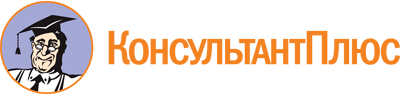 Постановление Правительства Хабаровского края от 19.12.2022 N 671-пр
(ред. от 20.09.2023)
"О порядке организации доступа к информации о деятельности исполнительных органов Хабаровского края"Документ предоставлен КонсультантПлюс

www.consultant.ru

Дата сохранения: 31.10.2023
 Список изменяющих документов(в ред. постановления Правительства Хабаровского краяот 20.09.2023 N 441-пр)Список изменяющих документов(в ред. постановления Правительства Хабаровского краяот 20.09.2023 N 441-пр)Список изменяющих документов(в ред. постановления Правительства Хабаровского краяот 20.09.2023 N 441-пр)N п/пКатегория информацииПериодичность размещения, срок обновленияОтветственные за предоставление информацииИнформационный ресурс размещения123451.Общая информация об исполнительных органах Хабаровского края (далее также - край)Общая информация об исполнительных органах Хабаровского края (далее также - край)Общая информация об исполнительных органах Хабаровского края (далее также - край)Общая информация об исполнительных органах Хабаровского края (далее также - край)1.1.Наименование и структура исполнительных органов края, их почтовый адрес, адрес электронной почты, номера телефонов для справокподдерживается в актуальном состоянииструктурные подразделения администрации Губернатора и Правительства края, исполнительные органы краяофициальный сайт Хабаровского края, Губернатора и Правительства Хабаровского края (www.khabkrai.ru) в информационно-телекоммуникационной сети "Интернет" (далее - сайт Хабаровского края и сеть "Интернет" соответственно), официальные сайты иных исполнительных органов края в сети "Интернет" (далее - сайты исполнительных органов края)1.2.Сведения о полномочиях Губернатора края, Правительства края, исполнительных органов края, задачах и функциях администрации Губернатора и Правительства края, иных исполнительных органов края, а также перечень законов и иных нормативных правовых актов, определяющих эти полномочия, задачи и функции (далее - Перечень НПА)Перечень НПА поддерживается в актуальном состоянии;обновление Перечня НПА осуществляется в течение 10 рабочих дней со дня принятия либо внесения изменений в соответствующие нормативные правовые актыструктурные подразделения администрации Губернатора и Правительства края, исполнительные органы краясайт Хабаровского края, сайты исполнительных органов края1.3.Сведения о доходах, расходах, об имуществе и обязательствах имущественного характера Губернатора края, лиц, замещающих государственные должности края, должности государственной гражданской службы края, их супруг (супругов) и несовершеннолетних детей, а также сведения о доходах, об имуществе и обязательствах имущественного характера руководителей краевых государственных учреждений, их супруг (супругов) и несовершеннолетних детей, предусмотренные постановлением Губернатора Хабаровского края от 6 сентября 2013 г. N 78 "Об утверждении Порядка размещения сведений о доходах, расходах, об имуществе и обязательствах имущественного характера лиц, замещающих государственные должности Хабаровского края, должности государственной гражданской службы Хабаровского края, руководителей краевых государственных учреждений, членов их семей в информационно-телекоммуникационной сети "Интернет" на официальных сайтах государственных органов Хабаровского края и предоставления этих сведений общероссийским средствам массовой информации для опубликования" (далее - постановление Губернатора края N 78)в сроки, установленные постановлением Губернатора края N 78управление Губернатора и Правительства края по противодействию коррупции, исполнительные органы краясайт Хабаровского края (антикоррупционный портал края) (www.anticorruption.khabkrai.ru), сайты исполнительных органов краяиная информация о противодействии коррупции в соответствии с Приказом Министерства труда и социальной защиты Российской Федерации от 7 октября 2013 г. N 530н "О требованиях к размещению и наполнению подразделов, посвященных вопросам противодействия коррупции, официальных сайтов федеральных государственных органов, Центрального банка Российской Федерации, Пенсионного фонда Российской Федерации, Фонда социального страхования Российской Федерации, Федерального фонда обязательного медицинского страхования, государственных корпораций (компаний), иных организаций, созданных на основании федеральных законов, и требованиях к должностям, замещение которых влечет за собой размещение сведений о доходах, расходах, об имуществе и обязательствах имущественного характера"поддерживается в актуальном состоянииуправление Губернатора и Правительства края по противодействию коррупции, исполнительные органы краясайт Хабаровского края (антикоррупционный портал края) (www.anticorruption.khabkrai.ru), сайты исполнительных органов края(в ред. постановления Правительства Хабаровского края от 20.09.2023 N 441-пр)(в ред. постановления Правительства Хабаровского края от 20.09.2023 N 441-пр)(в ред. постановления Правительства Хабаровского края от 20.09.2023 N 441-пр)(в ред. постановления Правительства Хабаровского края от 20.09.2023 N 441-пр)(в ред. постановления Правительства Хабаровского края от 20.09.2023 N 441-пр)1.4.Структура администрации Губернатора и Правительства краяподдерживается в актуальном состоянии;обновление информации осуществляется в течение 10 рабочих дней со дня утверждения либо изменения структурыдепартамент по вопросам государственной службы и кадров Губернатора краясайт Хабаровского края1.5.Сведения о Губернаторе края, заместителях Председателя Правительства края, руководителях структурных подразделений администрации Губернатора и Правительства края, исполнительных органов края (фамилии, имена, отчества (последнее - при наличии), а также при согласии указанных лиц - иные сведения о них)поддерживается в актуальном состоянии;обновление информации осуществляется в течение трех рабочих дней со дня избрания (назначения) на должностькомитет по информационной политике и массовым коммуникациям Правительства края, структурные подразделения администрации Губернатора и Правительства края, исполнительные органы краясайт Хабаровского края, сайты исполнительных органов края1.6.Перечень подведомственных Правительству края, иным исполнительным органам края организаций (при наличии), сведения об их задачах и функциях, а также их почтовые адреса, адреса электронной почты (при наличии), номера телефонов для справок подведомственных организаций, а также сведения о руководителях подведомственных организаций (фамилии, имена, отчества (последнее - при наличии), а также при согласии указанных лиц - иные сведения о них), информация об официальных сайтах и официальных страницах подведомственных организаций (при наличии) с электронными адресами официальных сайтов и указателями данных страниц в сети "Интернет"поддерживается в актуальном состоянии;обновление информации осуществляется в течение 10 рабочих дней со дня принятия правового акта о создании организации, назначении на должность руководителя подведомственной организации, изменения иной информацииструктурные подразделения администрации Губернатора и Правительства края, исполнительные органы краясайт Хабаровского края, сайты исполнительных органов края1.7.Сведения о средствах массовой информации, учрежденных Правительством края, иными исполнительными органами края (перечень учрежденных средств массовой информации, почтовые адреса, адреса электронной почты (при наличии), номера телефонов и адреса официальных сайтов и официальных страниц средств массовой информации (при наличии)поддерживается в актуальном состоянии;обновление информации осуществляется в течение пяти рабочих дней со дня регистрации средства массовой информации, изменения информации о немкомитет по информационной политике и массовым коммуникациям Правительства края, иные исполнительные органы краясайт Хабаровского края, сайты исполнительных органов края1.8.Перечень информационных систем, банков данных, реестров, регистров, находящихся в ведении Правительства края, иных исполнительных органов края, подведомственных организацийподдерживается в актуальном состоянии;обновление информации осуществляется в течение пяти рабочих дней со дня изменения соответствующей информацииминистерство цифрового развития и связи краясайт Хабаровского края1.9.Информация об объектах, находящихся в краевой государственной собственностиежегодно не позднее 1 мая года, следующего за отчетнымминистерство имущества краясайт Хабаровского края1.10.Тексты и (или) видеозаписи официальных выступлений и заявлений Губернатора края, первого вице-губернатора края, вице-губернатора края - руководителя представительства Правительства Хабаровского края при Правительстве Российской Федерации, первого заместителя Председателя Правительства края, заместителей Председателя Правительства края, руководителей и заместителей руководителей структурных подразделений администрации Губернатора и Правительства края, исполнительных органов краяв течение пяти рабочих дней со дня выступления (заявления)структурные подразделения администрации Губернатора и Правительства края, исполнительные органы краясайт Хабаровского края, сайты исполнительных органов края1.11.Информация об официальных страницах Правительства края, иных исполнительных органов края с указателями данных страниц в сети "Интернет"поддерживается в актуальном состоянии;обновление информации осуществляется в течение пяти рабочих дней со дня изменения соответствующей информацииструктурные подразделения администрации Губернатора и Правительства края, исполнительные органы краясайт Хабаровского края, сайты исполнительных органов края1.12.Информация о проводимых Правительством края, иными исполнительными органами края или подведомственными им организациями опросах и иных мероприятиях, связанных с выявлением мнения граждан (физических лиц), материалы по вопросам, которые выносятся государственным органом на публичное слушание и (или) общественное обсуждение, и результаты публичных слушаний или общественных обсуждений, а также информация о способах направления гражданами (физическими лицами) своих предложений в электронной формеподдерживается в актуальном состоянииструктурные подразделения администрации Губернатора и Правительства края, иные исполнительные органы краясайт Хабаровского края, сайты исполнительных органов края, интернет-портал Правительства Хабаровского края "Открытый регион", включающий в себя информационно-аналитическую систему оценки "Голос 27" (golos27.ru)1.13.Информация о проводимых Правительством края, иными исполнительными органами края публичных слушаниях и общественных обсуждениях, в том числе с использованием федеральной государственной информационной системы "Единый портал государственных и муниципальных услуг (функций)"поддерживается в актуальном состоянииструктурные подразделения администрации Губернатора и Правительства края, исполнительные органы краясайт Хабаровского края, сайты исполнительных органов края2.Сведения о нормотворческой деятельности Губернатора края, Правительства края, исполнительных органов краяСведения о нормотворческой деятельности Губернатора края, Правительства края, исполнительных органов краяСведения о нормотворческой деятельности Губернатора края, Правительства края, исполнительных органов краяСведения о нормотворческой деятельности Губернатора края, Правительства края, исполнительных органов края2.1.Примерный перечень проектов законов Хабаровского края, проектов постановлений Губернатора Хабаровского края, Правительства Хабаровского края на очередной год (далее - Примерный перечень)в течение пяти рабочих дней со дня принятия правового актаправовой департамент Губернатора краяОфициальный интернет-портал нормативных правовых актов Хабаровского края (laws.khv.gov.ru) (далее - официальный интернет-портал НПА)2.2.Сведения об исполнении Примерного перечняежеквартальноправовой департамент Губернатора краяофициальный интернет-портал НПА2.3.Тексты проектов законов края, внесенных Губернатором края в Законодательную Думу Хабаровского краяв течение пяти рабочих дней со дня внесения проекта закона краяправовой департамент Губернатора края, министерство цифрового развития и связи краяофициальный интернет-портал НПА2.4.Законы края (включая сведения о внесении в них изменений, признании их утратившими силу, признании их судом недействующими)в течение 14 календарных дней со дня поступления Губернатору края для подписания и обнародованияминистерство цифрового развития и связи краяофициальный интернет-портал НПА2.5.Нормативные правовые акты Губернатора края, Правительства края, иных исполнительных органов края (включая сведения о внесении в них изменений, признании их утратившими силу, признании их судом недействующими)в течение 10 календарных дней со дня государственной регистрацииминистерство цифрового развития и связи края, исполнительные органы краяофициальный интернет-портал НПА, сайт Хабаровского края, сайты исполнительных органов края <1>2.6.Сведения о государственной регистрации нормативных правовых актов исполнительных органов края (за исключением нормативных правовых актов Губернатора края, Правительства края)в течение 10 календарных дней со дня государственной регистрации нормативного правового актаминистерство цифрового развития и связи края, исполнительные органы краяофициальный интернет-портал НПА, сайты исполнительных органов края3.Статистическая информация о деятельности Правительства края, исполнительного органа краяСтатистическая информация о деятельности Правительства края, исполнительного органа краяСтатистическая информация о деятельности Правительства края, исполнительного органа краяСтатистическая информация о деятельности Правительства края, исполнительного органа края3.1.Статистические данные и показатели, характеризующие состояние и динамику развития социально-экономической и иных сфер жизнедеятельности, регулирование которых отнесено к полномочиям исполнительных органов краяподдерживается в актуальном состоянииструктурные подразделения администрации Губернатора и Правительства края, исполнительные органы краясайт Хабаровского края, сайты исполнительных органов края3.2.Сведения об использовании Правительством края, иными исполнительными органами края, подведомственными им организациями выделяемых бюджетных средствподдерживается в актуальном состоянииструктурные подразделения администрации Губернатора и Правительства края, исполнительные органы краясайт Хабаровского края, сайты исполнительных органов края3.3.Сведения о предоставленных организациям и индивидуальным предпринимателям льготах, отсрочках, рассрочках, о списании задолженности по платежам в краевой бюджетподдерживается в актуальном состоянииструктурные подразделения администрации Губернатора и Правительства края, исполнительные органы краясайт Хабаровского края4.Сведения о государственных услугах, предоставляемых исполнительными органами краяСведения о государственных услугах, предоставляемых исполнительными органами краяСведения о государственных услугах, предоставляемых исполнительными органами краяСведения о государственных услугах, предоставляемых исполнительными органами края4.1.Административные регламенты государственных услуг, стандарты государственных услугв течение трех рабочих дней со дня утверждения административного регламентаисполнительные органы края, предоставляющие государственные услугисайт Хабаровского края, сайты исполнительных органов края4.2.Краткая информация о предоставляемых государственных услугахв течение пяти рабочих дней со дня утверждения административного регламента (внесения изменений в административный регламент)исполнительные органы края, предоставляющие государственные услугигосударственная информационная система Хабаровского края "Портал государственных и муниципальных услуг (функций) Хабаровского края" (uslugi27.ru) (далее - Портал услуг)5.Информация о результатах проверок, проведенных Правительством края, иными исполнительными органами края в пределах их полномочий, а также о результатах проверок, проведенных в Правительстве края, иных исполнительных органах края и подведомственных им организацияхежеквартально до 15-го числа месяца, следующего за отчетным кварталомструктурные подразделения администрации Губернатора и Правительства края, исполнительные органы краясайт Хабаровского края, сайты исполнительных органов края6.Порядок обжалования нормативных правовых актов и иных решений, принятых Правительством края, иными исполнительными органами краяподдерживается в актуальном состоянииструктурные подразделения администрации Губернатора и Правительства края, исполнительные органы краясайт Хабаровского края, сайты исполнительных органов края7.Установленные формы обращений, заявлений и иных документов, принимаемых исполнительными органами края к рассмотрению в соответствии с федеральными и краевыми нормативными правовыми актамиподдерживается в актуальном состоянииструктурные подразделения администрации Губернатора и Правительства края, исполнительные органы краясайт Хабаровского края, сайты исполнительных органов края, Портал услуг8.Постановления (распоряжения), принятые по результатам рассмотрения на расширенных заседаниях Правительства краяв течение 10 календарных дней со дня подписания соответствующего постановления (распоряжения)управление по организации работы с документами Губернатора и Правительства краясайт Хабаровского края9.Сведения о взаимодействии Губернатора края, Правительства края, иных исполнительных органов с органами государственной власти Российской Федерации, иных субъектов Российской Федерации, общественными объединениями, политическими партиями, профессиональными союзами и другими организациями, в том числе международнымиСведения о взаимодействии Губернатора края, Правительства края, иных исполнительных органов с органами государственной власти Российской Федерации, иных субъектов Российской Федерации, общественными объединениями, политическими партиями, профессиональными союзами и другими организациями, в том числе международнымиСведения о взаимодействии Губернатора края, Правительства края, иных исполнительных органов с органами государственной власти Российской Федерации, иных субъектов Российской Федерации, общественными объединениями, политическими партиями, профессиональными союзами и другими организациями, в том числе международнымиСведения о взаимодействии Губернатора края, Правительства края, иных исполнительных органов с органами государственной власти Российской Федерации, иных субъектов Российской Федерации, общественными объединениями, политическими партиями, профессиональными союзами и другими организациями, в том числе международными9.1.Сведения о планируемых мероприятиях, в том числе сведения об официальных визитах и о рабочих поездках Губернатора края, первого вице-губернатора края, вице-губернатора края - руководителя представительства Правительства Хабаровского края при Правительстве Российской Федерации, первого заместителя Председателя Правительства края, заместителей Председателя Правительства края, руководителей и заместителей руководителей структурных подразделений администрации Губернатора и Правительства края, исполнительных органов края и официальных делегаций краяне позднее одного дня, предшествующего дню проведения мероприятияструктурные подразделения администрации Губернатора и Правительства края, исполнительные органы краясайт Хабаровского края, сайты исполнительных органов края9.2.Сведения об итогах мероприятий, проводимых Губернатором края, Правительством края, иными исполнительными органами краяв течение трех дней со дня проведения мероприятияструктурные подразделения администрации Губернатора и Правительства края, исполнительные органы краясайт Хабаровского края, сайты исполнительных органов края10.Сведения о международных договорах края, заключенных (подписанных) Губернатором края, Правительством краяв течение пяти рабочих дней со дня заключения (подписания)управление протокола и организационного обеспечения Губернатора и Правительства края, министерство экономического развития края, комитет по информационной политике и массовым коммуникациям Правительства краясайт Хабаровского края11.Сведения о работе с обращениями, запросами граждан (физических лиц), организаций (юридических лиц), общественных организаций и объединений, государственных органов, органов местного самоуправления, поступившими в адрес Губернатора края, Правительства края, иных исполнительных органов края (далее также - обращения и запросы)Сведения о работе с обращениями, запросами граждан (физических лиц), организаций (юридических лиц), общественных организаций и объединений, государственных органов, органов местного самоуправления, поступившими в адрес Губернатора края, Правительства края, иных исполнительных органов края (далее также - обращения и запросы)Сведения о работе с обращениями, запросами граждан (физических лиц), организаций (юридических лиц), общественных организаций и объединений, государственных органов, органов местного самоуправления, поступившими в адрес Губернатора края, Правительства края, иных исполнительных органов края (далее также - обращения и запросы)Сведения о работе с обращениями, запросами граждан (физических лиц), организаций (юридических лиц), общественных организаций и объединений, государственных органов, органов местного самоуправления, поступившими в адрес Губернатора края, Правительства края, иных исполнительных органов края (далее также - обращения и запросы)11.1.Порядок и сроки рассмотрения обращений и запросов с указанием правовых актов, регулирующих эту деятельностьподдерживается в актуальном состоянииглавное управление Губернатора и Правительства края по работе с обращениями граждан, организаций и контролю поручений, исполнительные органы краясайт главного управления Губернатора и Правительства края по работе с обращениями граждан, организаций и контролю поручений (grazhdane.khabkrai.ru) (далее - сайт обращений), сайты исполнительных органов края11.2.Порядок и время личного приема граждан (физических лиц), представителей организаций (юридических лиц), общественных организаций и объединений, объединений, государственных органов, органов местного самоуправления с указанием правовых актов, регулирующих эту деятельностьподдерживается в актуальном состоянииглавное управление Губернатора и Правительства края по работе с обращениями граждан, организаций и контролю поручений, исполнительные органы краясайт Хабаровского края, сайт обращений, сайты исполнительных органов края11.3.Графики личного приема граждан (физических лиц), представителей организаций (юридических лиц), общественных организаций и объединений, объединений, государственных органов, органов местного самоуправления Губернатором края, первым вице-губернатором края, вице-губернатором края - руководителем представительства Правительства Хабаровского края при Правительстве Российской Федерации, первым заместителем Председателя Правительства края, заместителями Председателя Правительства края, руководителями и заместителями руководителей структурных подразделений администрации Губернатора и Правительства края, исполнительных органов краяподдерживается в актуальном состоянииглавное управление Губернатора и Правительства края по работе с обращениями граждан, организаций и контролю поручений, структурные подразделения администрации Губернатора и Правительства края, исполнительные органы краясайт Хабаровского края, сайт обращений, сайты исполнительных органов края11.4.Обзоры обращений и запросов, включающие обобщенную информацию о результатах рассмотрения обращений и принятых мерахежеквартально до 15-го числа месяца, следующего за отчетным кварталомглавное управление Губернатора и Правительства края по работе с обращениями граждан, организаций и контролю поручений, исполнительные органы краясайт Хабаровского края, сайт обращений, сайты исполнительных органов края11.5.Контактная информация о руководителях подразделений по работе с обращениями и запросами (фамилия, имя, отчество (последнее - при наличии), почтовый адрес, адрес местонахождения, номера телефона для справок, номер факса, адрес электронной почты подразделений)поддерживается в актуальном состоянииглавное управление Губернатора и Правительства края по работе с обращениями граждан, организаций и контролю поручений, исполнительные органы краясайт Хабаровского края, сайт обращений, сайты исполнительных органов края12.Информация о закупках товаров, работ, услуг для обеспечения государственных нужд краяподдерживается в актуальном состоянииглавное управление обеспечения деятельности Губернатора и Правительства края, исполнительные органы краяединая информационная система в сфере закупок (zakupki.gov.ru)13.Информация о состоянии защиты населения и территорий от чрезвычайных ситуаций и принятых мерах по обеспечению их безопасности, о прогнозируемых и возникших чрезвычайных ситуациях, о приемах и способах защиты населения от них, а также иная информация, подлежащая доведению исполнительными органами края до сведения граждан и организаций в соответствии с федеральными и краевыми законамиподдерживается в актуальном состояниикомитет Правительства края по гражданской защитесайт Хабаровского края14.Итоги ежеквартального мониторинга социально-экономической ситуации в краев течение 45 дней со дня окончания отчетного периодаминистерство экономического развития краясайт Хабаровского края, официальный сайт министерства экономического развития Хабаровского края в сети "Интернет" (minec.khabkrai.ru)15.Информация о кадровом обеспечении Правительства края, администрации Губернатора и Правительства края, иных исполнительных органов краяИнформация о кадровом обеспечении Правительства края, администрации Губернатора и Правительства края, иных исполнительных органов краяИнформация о кадровом обеспечении Правительства края, администрации Губернатора и Правительства края, иных исполнительных органов краяИнформация о кадровом обеспечении Правительства края, администрации Губернатора и Правительства края, иных исполнительных органов края15.1.Порядок поступления граждан на государственную гражданскую службу краяподдерживается в актуальном состояниидепартамент по вопросам государственной службы и кадров Губернатора краясайт Хабаровского края15.2.Объявление о приеме документов для участия в конкурсе на замещение вакантных должностей и на включение в кадровый резерв для замещения вакантных должностей государственной гражданской службы края (далее также - конкурс), в том числе:- наименование должности государственной гражданской службы края, по которой объявлен конкурс;- квалификационные требования для замещения должности государственной гражданской службы края, по которой объявлен конкурс;- условия прохождения государственной гражданской службы края;- перечень документов, подлежащих представлению на конкурс (далее - документы);- место и время приема документов;- срок, до истечения которого принимаются документы;- предполагаемая дата проведения конкурса;- место и порядок проведения конкурса;- сведения о методах оценки профессиональных и личностных качеств кандидатов;- положения должностного регламента государственного гражданского служащего края (далее также - гражданский служащий), включающие должностные обязанности, права и ответственность за неисполнение (ненадлежащее исполнение) должностных обязанностей, показатели эффективности и результативности профессиональной служебной деятельности гражданского служащего;- порядок обжалования претендентом, не допущенным к участию в конкурсе, этого решения, а также кандидатом решения конкурсной комиссии в соответствии с законодательством Российской Федерациив день объявления конкурсадепартамент по вопросам государственной службы и кадров Губернатора края, исполнительные органы краясайт Хабаровского края, федеральная государственная информационная система "Единая информационная система управления кадровым составом государственной гражданской службы Российской Федерации" (gossluzhba.gov.ru) (далее - сайт государственной службы)15.3.Информация о дате, месте и времени проведения конкурса, список граждан (гражданских служащих), допущенных ко второму этапу конкурсане позднее чем за 15 календарных дней до начала второго этапа конкурсадепартамент по вопросам государственной службы и кадров Губернатора края, исполнительные органы краясайт Хабаровского края, сайт государственной службы15.4.Информация о результатах конкурсане позднее семи дней со дня завершения конкурсадепартамент по вопросам государственной службы и кадров Губернатора края, исполнительные органы краясайт Хабаровского края, сайт государственной службы15.5.Номера телефонов, адрес электронной почты, по которым можно получить информацию по вопросу замещения вакантных должностей в Правительстве края, иных исполнительных органах краяподдерживается в актуальном состояниидепартамент по вопросам государственной службы и кадров Губернатора края, исполнительные органы краясайт Хабаровского края, сайты исполнительных органов края15.6.Состав конкурсной комиссии Правительства Хабаровского края по отбору кандидатов для поступления на государственную гражданскую службу Хабаровского края в исполнительные органы Хабаровского края, администрацию Губернатора и Правительства Хабаровского края, состав конкурсной комиссии иного исполнительного органа края по отбору кандидатов для поступления на государственную гражданскую службу краяподдерживается в актуальном состояниидепартамент по вопросам государственной службы и кадров Губернатора края, исполнительные органы краясайт Хабаровского края, сайт государственной службы15.7.Информация о формировании кадрового резерва края (исполнительных органов края) и работе с ним, в том числе:- основания для включения в кадровый резерв для граждан и гражданских служащих;- основания исключения из кадрового резерва для граждан и гражданских служащих;- контактная информация по вопросам формирования кадрового резерва;- нормативный правовой акт по формированию кадрового резерва края и иные документы, необходимые для включения в кадровый резервподдерживается в актуальном состояниидепартамент по вопросам государственной службы и кадров Губернатора края, исполнительные органы краясайт Хабаровского края15.8.Информация об организации мероприятий по профессиональному развитию гражданских служащих:- результаты контроля за реализацией мероприятий по профессиональному развитию государственных гражданских служащих исполнительных органов края, администрации Губернатора и Правительства края;- планы мероприятий по профессиональному развитию государственных гражданских служащих исполнительных органов края, администрации Губернатора и Правительства края;- приоритетные направления профессионального развития государственных гражданских служащих края;- нормативные правовые акты по вопросам профессионального развития государственных гражданских служащих краяподдерживается в актуальном состояниидепартамент по вопросам государственной службы и кадров Губернатора краясайт Хабаровского края15.9.Информация об организации наставничества в исполнительных органах края, структурных подразделениях администрации Губернатора и Правительства краяподдерживается в актуальном состояниидепартамент по вопросам государственной службы и кадров Губернатора краясайт Хабаровского края15.10.Информация об организациях, осуществляющих образовательную деятельность, включенных в реестр исполнителей государственной услуги по реализации дополнительных профессиональных программ для государственных гражданских служащих края на основании государственных образовательных сертификатов на дополнительное профессиональное образование (далее - образовательные организации и реестр образовательных организаций соответственно)в течение 10 рабочих дней со дня поступления заявки на включение в реестр образовательных организацийдепартамент по вопросам государственной службы и кадров Губернатора краясайт Хабаровского края15.11.Информация о реализуемых образовательными организациями дополнительных профессиональных программахв течение 10 рабочих дней со дня установления соответствия содержания дополнительных профессиональных программ установленным требованиямдепартамент по вопросам государственной службы и кадров Губернатора краясайт Хабаровского края15.12.Информация о результатах отбора образовательных организаций, представивших в Правительство края заявки на участие в отборе для предоставления субсидий образовательным организациям в целях возмещения затрат, связанных с обучением государственных гражданских служащих края на основании государственных образовательных сертификатов на дополнительное профессиональное образование:- дата, время и место рассмотрения заявки;- информация об участнике отбора, заявка которого была рассмотрена;- информация об участнике отбора, заявка которого была отклонена, с указанием причин ее отклонения;- наименование получателя субсидии, с которым заключается соглашение, размер предоставляемой ему субсидиив течение пяти рабочих дней со дня принятия решения по результатам отборадепартамент по вопросам государственной службы и кадров Губернатора краясайт Хабаровского края15.13.Объявление о приеме документов для участия в отборе выпускников образовательных организаций высшего образования для прохождения стажировки в администрации Губернатора и Правительства края, исполнительных органах края (далее - отбор для прохождения стажировки):- информация о месте и времени приема документов;- предполагаемые даты проведения этапов отбора для прохождения стажировкиподдерживается в актуальном состояниидепартамент по вопросам государственной службы и кадров Губернатора краясайт Хабаровского края15.14.Информация о признании отбора для прохождения стажировки несостоявшимсяне позднее 10 календарных дней со дня окончания срока приема документовдепартамент по вопросам государственной службы и кадров Губернатора краясайт Хабаровского края15.15.Список стажеров, утвержденный Губернатором краяне позднее пяти рабочих дней со дня утверждения списка стажеровдепартамент по вопросам государственной службы и кадров Губернатора краясайт Хабаровского края16.Перечень образовательных организаций, подведомственных министерству образования и науки края, с указанием их почтовых адресов, адресов официальных сайтов в сети "Интернет", а также номеров телефонов, по которым можно получить информацию справочного характера об этих образовательных организацияхподдерживается в актуальном состоянииминистерство образования и науки краясайт Хабаровского края, сайт министерства образования и науки Хабаровского края в сети "Интернет" (minobr.khabkrai.ru)17.Информация о коллегиальных и совещательных органах, образованных при Губернаторе края, Правительстве краяИнформация о коллегиальных и совещательных органах, образованных при Губернаторе края, Правительстве краяИнформация о коллегиальных и совещательных органах, образованных при Губернаторе края, Правительстве краяИнформация о коллегиальных и совещательных органах, образованных при Губернаторе края, Правительстве края17.1.Перечень коллегиальных и совещательных органов, образованных при Губернаторе края, Правительстве краяв течение пяти рабочих дней со дня создания (упразднения) коллегиального и совещательного органаструктурные подразделения администрации Губернатора и Правительства края, исполнительные органы краясайт Хабаровского края, сайты исполнительных органов края17.2.Правовые акты, регулирующие порядок деятельности коллегиальных и совещательных органов, образованных при Губернаторе края, Правительстве краяв течение пяти рабочих дней со дня принятия правовых актов (внесения в них изменений)структурные подразделения администрации Губернатора и Правительства края, исполнительные органы краясайт Хабаровского края, сайты исполнительных органов края17.3.Сведения о составе коллегиальных и совещательных органов, образованных при Губернаторе края, Правительстве края, (фамилии, имена, отчества (последнее - при наличии), должности руководителей и членов коллегиальных и совещательных органов)в течение пяти рабочих дней со дня принятия правовых актов (внесения в них изменений)структурные подразделения администрации Губернатора и Правительства края, исполнительные органы краясайт Хабаровского края, сайты исполнительных органов края18.Информация, содержащаяся в реестрах социально ориентированных некоммерческих организаций - получателей поддержкиподдерживается в актуальном состояниикомитет по внутренней политике Правительства краясайт Хабаровского края19.Информация об исполнении краевого бюджетаИнформация об исполнении краевого бюджетаИнформация об исполнении краевого бюджетаИнформация об исполнении краевого бюджета19.1.Реестр расходных обязательств главных распорядителей бюджетных средств краевого бюджетаежегодно не позднее 1 апреляглавные распорядители бюджетных средств краевого бюджетасайт Хабаровского края, сайты исполнительных органов края19.2.Приказы (распоряжения), относящиеся к вопросам исполнения краевого бюджетав течение 10 рабочих дней со дня принятия либо внесения изменений в соответствующие правовые актыисполнительные органы краясайт Хабаровского края, сайты исполнительных органов края19.3.Отчет об исполнении бюджета главного распорядителя, распорядителя, получателя бюджетных средств, главного администратора, администратора источников финансирования дефицита бюджета, главного администратора, администратора доходов краевого бюджета (ф. 0503127 в соответствии с Приказом Министерства финансов Российской Федерации от 28 декабря 2010 г. N 191н "Об утверждении Инструкции о порядке составления и представления годовой, квартальной и месячной отчетности об исполнении бюджетов бюджетной системы Российской Федерации") за отчетный периодежемесячно до 28-го числа месяца, следующего за отчетным периодомисполнительные органы краясайт Хабаровского края, сайты исполнительных органов края19.4.Отчет о расходовании бюджетных ассигнований на информационное обеспечение деятельности исполнительного органа края и поддержку средств массовой информациив течение 15 рабочих дней после отчетной даты (1 июля, 31 декабря)исполнительные органы краясайты исполнительных органов края19.5.Сводный отчет о расходовании бюджетных ассигнований на информационное обеспечение деятельности исполнительных органов края и поддержку средств массовой информациив течение 15 рабочих дней после отчетной даты (1 июля, 31 декабря)комитет по информационной политике и массовым коммуникациям Правительства краясайт Хабаровского края19.6.Пояснительная записка о результатах деятельности краевых государственных учреждений в соответствии с приказом министерства финансов Хабаровского края от 26 декабря 2018 г. N 366П "Об утверждении форм предоставления информации о результатах деятельности краевых государственных учреждений и размещении информации об учреждениях на официальном сайте в сети Интернет www.bus.gov.ru"в течение 10 календарных дней со дня представления сведений в министерство финансов краяисполнительные органы края, осуществляющие функции и полномочия учредителей краевых государственных бюджетных, казенных и (или) автономных учреждений, главных распорядителей средств краевого бюджетасайты исполнительных органов края19.7.Сводная бюджетная роспись краевого бюджетаподдерживается в актуальном состоянииминистерство финансов краяофициальный сайт министерства финансов Хабаровского края в сети "Интернет" - портал управления общественными финансами (minfin.khabkrai.ru) (далее - Портал управления общественными финансами)19.8.Промежуточная отчетность об исполнении бюджетане позднее трех месяцев после завершения отчетного периода (ежеквартально)министерство финансов краяПортал управления общественными финансами19.9.Годовая отчетность об исполнении бюджетав течение пяти рабочих дней со дня внесения проекта закона в Законодательную Думу Хабаровского краяминистерство финансов краяПортал управления общественными финансами19.10.Аналитические данные (налоговые и неналоговые доходы краевого бюджета)поддерживается в актуальном состоянииминистерство финансов краяПортал управления общественными финансами19.11.Проект закона об исполнении краевого бюджетав течение трех рабочих дней со дня внесения проекта закона об исполнении бюджета в законодательный орган (не позднее 1 июня текущего года)министерство финансов краяПортал управления общественными финансами19.12.Закон об исполнении краевого бюджетав течение восьми рабочих дней с даты принятия соответствующего закона и не позднее 1 октября текущего годаминистерство финансов краяПортал управления общественными финансами20.Информация о государственных программах краяИнформация о государственных программах краяИнформация о государственных программах краяИнформация о государственных программах края20.1.Государственные программы края (сведения о внесении изменений в них)в течение пяти рабочих дней со дня принятия соответствующих нормативных правовых актовисполнительные органы краясайт Хабаровского края, сайты исполнительных органов края - ответственных исполнителей государственных программ края20.2.Годовой отчет о ходе реализации государственной программы краяне позднее пяти рабочих дней со дня рассмотрения комиссией Правительства Хабаровского края по стратегическому развитию, отбору государственных программ и проектов сводного годового доклада о ходе реализации и об оценке эффективности реализации государственных программисполнительные органы краясайт Хабаровского края, сайты исполнительных органов края - ответственных исполнителей государственных программ края20.3.Информация о проведенном общественном обсуждении проектов государственных программ краяв течение пяти рабочих дней со дня завершения общественного обсужденияисполнительные органы краясайт Хабаровского края, сайты исполнительных органов края - ответственных исполнителей государственных программ края20.4.Сводный годовой доклад о ходе реализации и об оценке эффективности реализации государственных программ краяв течение пяти рабочих дней после рассмотрения доклада комиссией Правительства Хабаровского края по стратегическому развитию, отбору государственных программ и проектовминистерство экономического развития краясайт Хабаровского края, сайт министерства экономического развития Хабаровского края в сети "Интернет" (minec.khabkrai.ru)21.Паспорта региональных проектовв течение пяти рабочих дней со дня принятия региональных проектов (внесения в них изменений)структурные подразделения администрации Губернатора и Правительства края, исполнительные органы края, ответственные за реализацию региональных проектовсайт Хабаровского края (Национальные проекты в Хабаровском крае (np.khabkrai.ru), сайты исполнительных органов края22.Информация о проведении конкурсных отборов в целях предоставления субсидий некоммерческим организациям и муниципальным образованиям краяв соответствии со сроками, утвержденными соответствующими нормативными правовыми актами краяструктурные подразделения администрации Губернатора и Правительства края, исполнительные органы краясайт Хабаровского края, сайты исполнительных органов края23.Информация об общественных финансах Хабаровского краяИнформация об общественных финансах Хабаровского краяИнформация об общественных финансах Хабаровского краяИнформация об общественных финансах Хабаровского края23.1.БюджетБюджетБюджетБюджет23.1.1.Бюджетный прогноз на долгосрочный периодподдерживается в актуальном состоянииминистерство финансов краяПортал управления общественными финансами23.1.2.Реестр расходных обязательств краяежегодно не позднее 1 июляминистерство финансов краяПортал управления общественными финансами23.1.3.Проект закона о краевом бюджетев течение пяти рабочих дней со дня внесения проекта закона Губернатором края в Законодательную Думу Хабаровского краяминистерство финансов краяПортал управления общественными финансами23.1.4.Закон о краевом бюджетев течение 10 рабочих дней с даты принятия закона (внесения в него изменений)министерство финансов краяПортал управления общественными финансами23.1.5.Проект закона о бюджете Хабаровского краевого фонда обязательного медицинского страхованияв течение пяти рабочих дней со дня внесения проекта закона Губернатором края в Законодательную Думу Хабаровского краяминистерство финансов краяПортал управления общественными финансами23.1.6.Закон о бюджете Хабаровского краевого фонда обязательного медицинского страхованияв течение 10 рабочих дней с даты принятия закона (внесения в него изменений)министерство финансов краяПортал управления общественными финансами23.2.Консолидированный бюджет края и межбюджетные отношенияКонсолидированный бюджет края и межбюджетные отношенияКонсолидированный бюджет края и межбюджетные отношенияКонсолидированный бюджет края и межбюджетные отношения23.2.1.Нормативные правовые акты края по межбюджетным отношениямподдерживается в актуальном состоянииминистерство финансов краяПортал управления общественными финансами23.2.2.Бюджетные кредитыподдерживается в актуальном состоянииминистерство финансов краяПортал управления общественными финансами23.2.3.Коллегии, заседания, совещания с муниципальными образованиями краяподдерживается в актуальном состоянииминистерство финансов краяПортал управления общественными финансами23.2.4.Результаты мониторинга местных бюджетовподдерживается в актуальном состоянииминистерство финансов краяПортал управления общественными финансами23.2.5.Оценка долговой устойчивости муниципальных образований краяподдерживается в актуальном состоянииминистерство финансов краяПортал управления общественными финансами23.2.6.Формирование межбюджетных отношений с муниципальными образованиями краяподдерживается в актуальном состоянииминистерство финансов краяПортал управления общественными финансами23.3.Государственный долг краяГосударственный долг краяГосударственный долг краяГосударственный долг края23.3.1.Сведения о государственном долгеподдерживается в актуальном состоянииминистерство финансов краяПортал управления общественными финансами23.3.2.Государственные облигации краяподдерживается в актуальном состоянииминистерство финансов краяПортал управления общественными финансами23.3.3.Программа государственных гарантий краяподдерживается в актуальном состоянииминистерство финансов краяПортал управления общественными финансами23.3.4.Программа государственных внутренних заимствованийподдерживается в актуальном состоянииминистерство финансов краяПортал управления общественными финансами23.4.Финансовый контрольФинансовый контрольФинансовый контрольФинансовый контроль23.4.1.Внешний государственный контрольподдерживается в актуальном состоянииминистерство финансов краяПортал управления общественными финансами23.5.Электронные брошюры "Бюджет для граждан", "Отчет для граждан"Электронные брошюры "Бюджет для граждан", "Отчет для граждан"Электронные брошюры "Бюджет для граждан", "Отчет для граждан"Электронные брошюры "Бюджет для граждан", "Отчет для граждан"23.5.1.Электронная брошюра "Бюджет для граждан"поддерживается в актуальном состоянииминистерство финансов краяПортал управления общественными финансами23.5.2.Электронная брошюра "Отчет для граждан"поддерживается в актуальном состоянииминистерство финансов краяПортал управления общественными финансами23.5.3.Краевой конкурс проектов по представлению бюджета для граждан:- общие положения;- организация проведения конкурса;- порядок и сроки проведения конкурсаподдерживается в актуальном состоянииминистерство финансов краяПортал управления общественными финансами23.6.Основные этапы бюджетного процессаподдерживается в актуальном состоянииминистерство финансов краяПортал управления общественными финансами23.7.Открытые данные23.7.1.Государственные учрежденияподдерживается в актуальном состоянииминистерство финансов краяПортал управления общественными финансами23.7.2.Правовые акты по открытости бюджетных данных краяподдерживается в актуальном состоянииминистерство финансов краяПортал управления общественными финансами23.7.3.Средства массовой информации о бюджетеподдерживается в актуальном состоянииминистерство финансов краяПортал управления общественными финансами23.7.4.Деятельность рабочей группы по обеспечению открытости бюджетных данных:- задачи, полномочия, права;- состав и порядок деятельностиподдерживается в актуальном состоянииминистерство финансов краяПортал управления общественными финансами23.7.5.Административно-территориальное деление краяподдерживается в актуальном состоянииминистерство финансов краяПортал управления общественными финансами23.8.Финансовая грамотностьподдерживается в актуальном состоянииминистерство финансов краяПортал управления общественными финансами24.Информация об общественных советах при исполнительных органах краяИнформация об общественных советах при исполнительных органах краяИнформация об общественных советах при исполнительных органах краяИнформация об общественных советах при исполнительных органах края24.1.Правовые акты, регламентирующие деятельность общественных советов при исполнительных органах края (положение, состав)в течение пяти рабочих дней со дня принятия правовых актов (внесения в них изменений)исполнительные органы краясайты исполнительных органов края24.2.Планы работы общественных советов при исполнительных органах края на календарный годв течение пяти рабочих дней со дня утверждения плана работы (внесения в него изменений)исполнительные органы краясайты исполнительных органов края24.3.Информация о проведении заседаний общественных советов при исполнительных органах краяв течение 30 календарных дней со дня проведения заседанияисполнительные органы краясайты исполнительных органов края25.Информация о проводимых мероприятиях общественного контроля и об их результатахв течение трех календарных дней со дня поступления информациикомитет по внутренней политике Правительства краясайт Хабаровского края <2>26.Иная общедоступная информация о деятельности исполнительных органов края, подлежащая размещению в сети "Интернет" в соответствии с федеральными законами, иными федеральными правовыми актами, правовыми актами Губернатора края и Правительства краяподдерживается в актуальном состоянииструктурные подразделения администрации Губернатора и Правительства края, исполнительные органы краясайт Хабаровского края, сайты исполнительных органов краяСписок изменяющих документов(в ред. постановления Правительства Хабаровского краяот 20.09.2023 N 441-пр)